Semaine du 24 au 28 septembre 2018Le temps d’accueil de 8h35 à 9h est un moment privilégié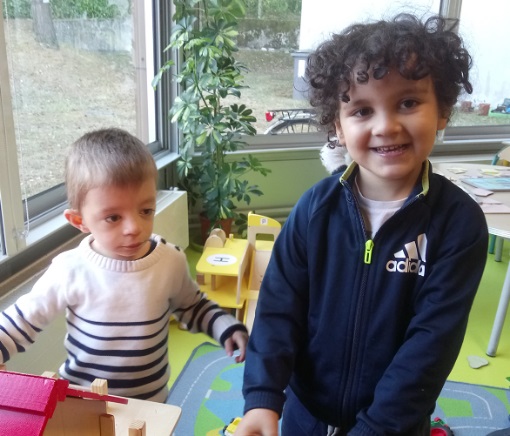 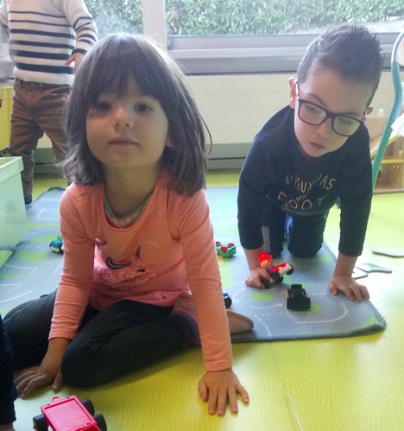 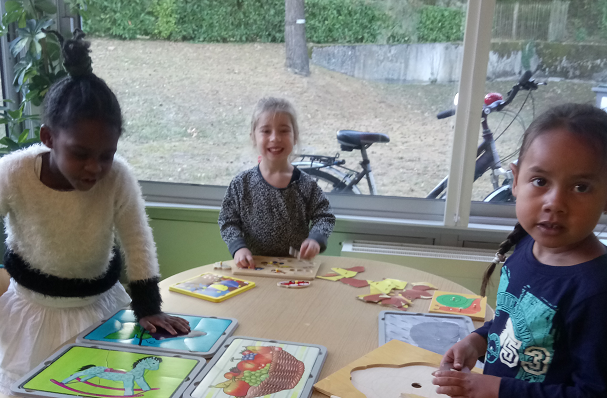 pour retrouver ses camarades, sa classe, jouer aux voitures ou aux animaux de la ferme, assembler des puzzles,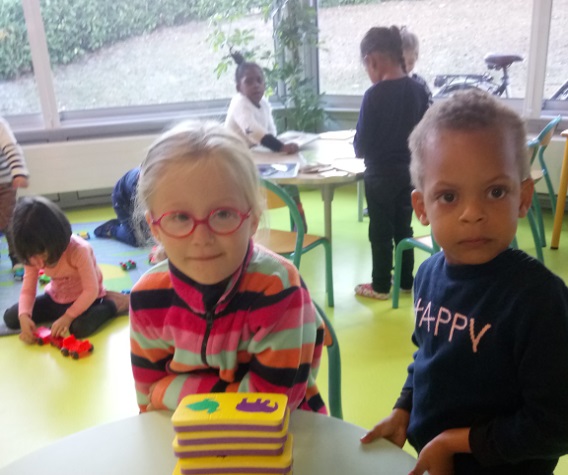 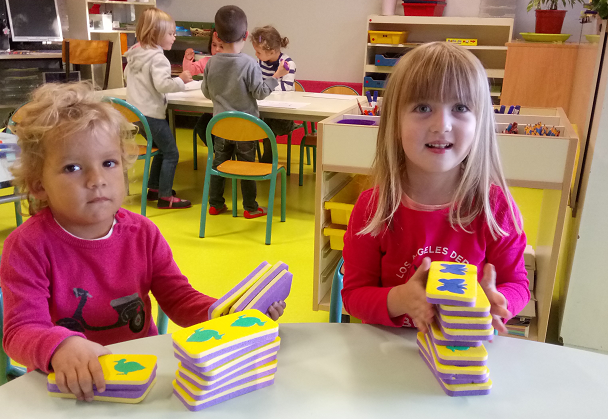 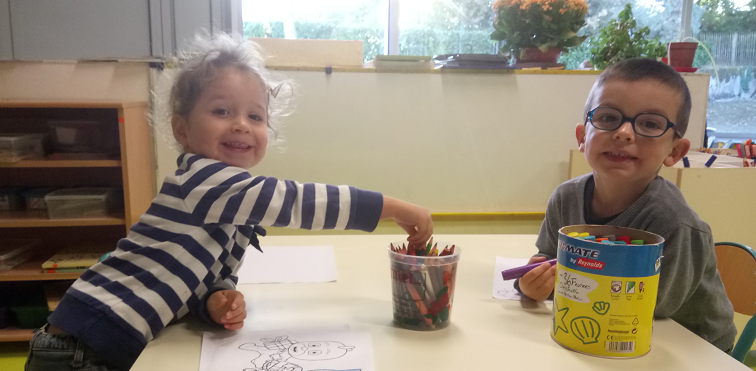 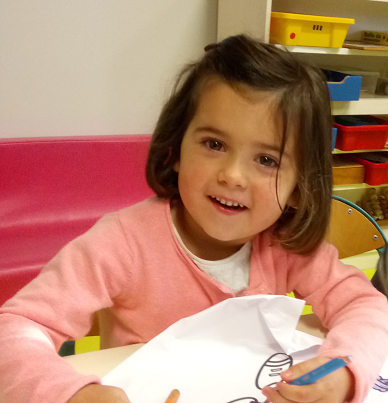 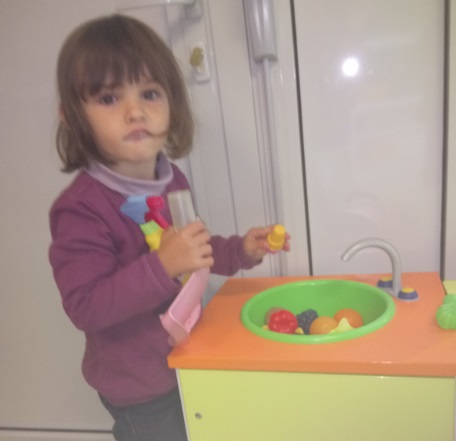 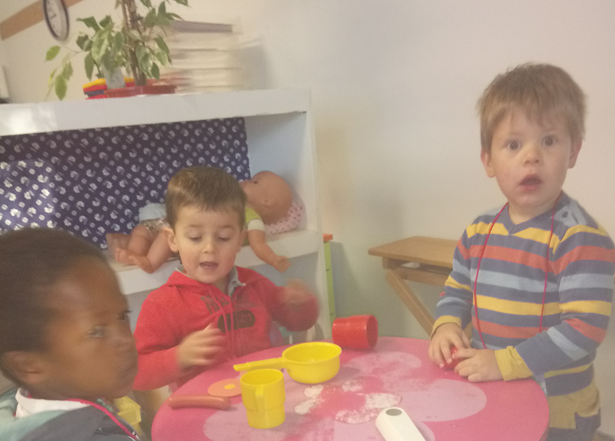 C’est un moment d’échanges très important.